Государственное бюджетное общеобразовательное учреждениесредняя общеобразовательная школа №22 городского округа Чапаевск Самарской областиструктурное подразделение – детский сад №28 «Ёлочка»Конспект НОДв  подготовительной к школе группе« Однажды в Геометрогосударстве»Воспитатель : Горбунова М.Г.Основная образовательная область: «Познавательное развитие»Интеграция образовательных областей: «Познавательное развитие», «Социально-коммуникативное развитие», «Физическое развитие», «Художественно-эстетическое развитие»Задачи:Продолжать знакомить  с образованием чисел второго десятка в пределах 20; Формировать умение детей работать по схеме , по алгоритму, устанавливать логические взаимосвязи («Познавательное развитие»)Упражнять в измерении длины дороги с помощью условной меры («Познавательное развитие»)Закреплять знания о геометрических фигурах  («Познавательное развитие»); Уточнять представления о цифрах от 0 до 20 («Познавательное развитие»);Совершенствовать умение моделировать животных с помощью знакомых геометрических фигур («Художественно-эстетическое развитие»);Развивать мелкую моторику, внимание, логическое мышление; Закреплять у детей потребность быть участником игрового сообщества («Социально-коммуникативное развитие»).Развивать двигательные умения ( «Физическое развитие»).Методы и приемы: словесный (рассказ), наглядные (показ презентации, рассматривание карточек), практический, логический, игровые, самостоятельная работа.Формы организации совместной деятельности: Материалы и оборудование: интерактивная доска, компьютер с презентацией,  круги Эйлера, геометрические фигуры (квадраты, овалы, треугольники, прямоугольники разных цветов), карточки со схемами пути от дома принцессы до замка колдуньи, мерки для детей , мерка для воспитателя,  подносы, игры «Танграмм», «Монгольская игра», «Коломбово яйцо», Дары Фребеля, кубики Artec, схемы для игр, наборы карточек для заданий, счетные палочки, по 2 резинки на каждого ребенка, цветные  и простые карандаши, цифра 20, наборы цифр, образцы для заданий.Логика образовательной деятельностиДетская деятельностьФормы и методы организации совместной деятельностиДвигательнаяфизминуткаИгроваяИгровые ситуацииПознавательно-исследовательскаярешение проблемных ситуаций, моделированиеКоммуникативнаяБеседа, вопросыКонструированиеконструктивные игры, моделированиеДеятельность воспитателяДеятельность воспитанниковОжидаемые результатыОрганизационный момент.(Слайд 1) Воспитатель рассказывает, сопровождая сказку презентацией: «В некотором царстве, в некотором Геометрогосударстве жили были геометрические фигуры.  В этом государстве все было из геометрических фигур и дома, и улицы, и даже жители.  (слайд 2) Правил в нем король Треугольникус и была у него дочь - прекрасная принцесса Трапеция. Она с легкостью справлялась с математическими заданиями и  слухи об этом   ходили по всем королевствам и царствам.(Слайд 3) Но вот однажды злая колдунья , разгневанная тем, что все восхищаются сообразительностью Трапеции, напустила сильнейший ветер, который унес принцессу  в ее замок. Она громко смеялась и говорила: «Вот справишься  с моими заданиями, тогда я ее отпущу». Сам Король  справиться не может , поэтому просит у нас помощи в спасении принцессы. Поможем ему?Дети слушают сказку и смотрят презентацию.Дети предлагают помощь.Привлечение внимания детей, приглашение к образовательной деятельности.Основная часть.Задание №1.Воспитатель: «Мы  попали в волшебный лес, где растут деревья разного цвета. И листья у них необычные геометрические. Посмотрите на красное дерево, как вы думаете листья какой формы у него?-А на других ветках листьев каких геометрических форм  не хватает?-Какие листья круглой формы по размеру?-Найдите закономерность и украсьте деревья листьями.-На каком дереве листьев меньше чем на других? Почему?-На сколько меньше?С первым заданием справились приступаем ко второму.Задание № 2 Необходимо измерить дорогу от дома короля до замка Колдуньи.-Как узнать длину дороги  до замка? -Как мы будем измерять дорогу?-С помощью чего можно ее измерить?-Что можно использовать в качестве меры?-Воспитатель уточняет правила измерения: начинать измерять нужно от начала дорожки слева направо до поворота; у конца меры следует поставить отметку карандашом. И продолжить измерение, приложив меру к отметке и т.д. Каждую меру обозначаем счетной палочкой. Измеряем длину дороги от поворота до замка.-Чему равна длина дороги от дома до поворота?-Чему равна длина дороги от поворота да замка?-Чему равна длина дороги от дома до замка?  Обозначьте количество мер цифрой? Как вы узнали длину дороги?Молодцы справились с заданием.А сейчас давайте отдохнем.Физминутка (выполняется по рисунку)Сколько точек в этом круге,                  Столько раз поднимем руки. Сколько палочек до точки, Столько встанем на носочки.Сколько ёлочек зелёных,Столько сделаем наклонов.Сколько здесь у нас кружков,Столько сделаем прыжков.Задание №3.В волшебном лесу живут необычные животные, которых злая колдунья заколдовала в схемы, давайте поможем им ожить. Выберите себе схему , внизу посмотрите какой материал вам понадобится, соберите по схеме этих животных.-Какое животное у  вас получилось?-Какие геометрические фигуры вы использовали?-Посчитайте сколько треугольников в вашем животном, независимо от размера.Молодцы, помогли животным.Задание №4.С королями и шутами других сказочных королевств случилась беда. Злая колдунья перепутала их одежды. Давайте поможем им найти свою одежду  с помощью вот этой схемы.Но вначале давайте ее прочитаем.-Это король?-Он какой?-Если у него  платье треугольное, то какого цвета?-Если нет? А одежда какой формы?-Оденьте королей по схеме.-А вот шутов  оденьте сами.-Как вы одели шутов.Короли и шуты довольны благодарят нас за оказанную помощь.Задание №5У короля Треугольникуса очень много поданных, а сколько их он не знает не умеет считать. Давайте ему поможем научиться считать .Отсчитайте 10 палочек. Сколько палочек отсчитали? Возьмите их в руку и  перевяжите резинкой, у вас получился пучок, из десяти палочек.-Сколько пучков у вас получилось?-Сколько палочек в пучке?-Как называется этот пучок? Как давным-давно его называли? -А вы положите одну палочку на пучок.-Сколько у нас десятков?-Сколько единиц над десятком?Получилось новое число: «Один-на-дцать». Добавьте еще одну палочку. -Сколько у нас десятков?-Сколько единиц над десятком.-Какое число получилось? И т.д. до 20.-Сколько у нас десятков?-Что у нас получается? -Число двадцать обозначается цифрой 20 (показ детям)Молодцы и с этим справились.А сейчас самое сложное задание, выполнив его мы освободим принцессу Трапецию.Задание №6.Воспитатель: Ребята, возьмите 3 квадрата  и положите их так, чтобы:- в красном круге было 2 квадрата, а в желтом – 1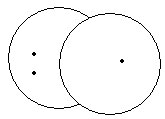 - в красном круге – 3, в желтом – 3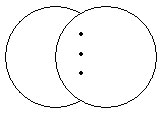 - в красном - 2, в желтом – 2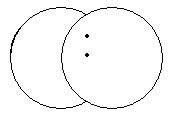 - в красном – 3, в желтом – 4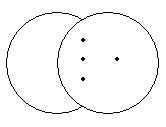 - в красном – 4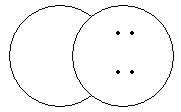 (слайд 4) Принцесса Трапеция  с королем Треугольникусом благодарят вас за помощь.Круглой.Треугольных, прямоугольных, квадратных.Большой и маленький.Дети украшают деревья листьями геометрической формы.На синем.На красном и желтом по восемь листьев, а на синем шесть. А шесть меньше , чем восемь. На два.Измерить.Сначала от дома до поворота, потом от поворота до замка.С помощью меры.Полоску бумаги, счетную палочку.Дети измеряют длину дорожки от дома до поворота, и от поворота до замка.Три мерки.Одна мерка.Четыре мерки. Сложили количество мер.Дети считают и поднимают руки.Встают на носочки.Делают наклоны.Делают прыжки. Дети выбирают схему, игру и выкладывают животное.Ответы детей.Да.Веселый.ЖелтогоСинего. Овальной и прямоугольной формы. Дети выкладывают по схеме.Если платье  у шута треугольной формы значит оно зеленое, а если нет то красного цвета.Дети отсчитывают десять палочек.Один.ДесятьДесяток.Дцать.Дети кладут палочку на пучок.Один десяток.Одна единица.Две единицы.ДваДва-дцать.У детей на столах лежат круги разного цвета, и пересеченные друг с другом.Дети выполняют задания.Имеют представления о геометрических фигурах.Могут устанавливать логические взаимосвязи.Упражнялись в измерении длины дороги с помощью условной меры.Развита двигательная активность.Умеют считать.Умеют моделировать животных с помощью знакомых геометрических фигур.Развита  мелкая  моторика, внимание, логическое мышление.Сформировано  умение у детей работать по схеме , по алгоритму, устанавливать логические взаимосвязи.Познакомились   с образованием чисел второго десятка в пределах 20.Развито логическое мышление.Итог.Что сегодня было интересным?Что было сложным?Что понравилось?